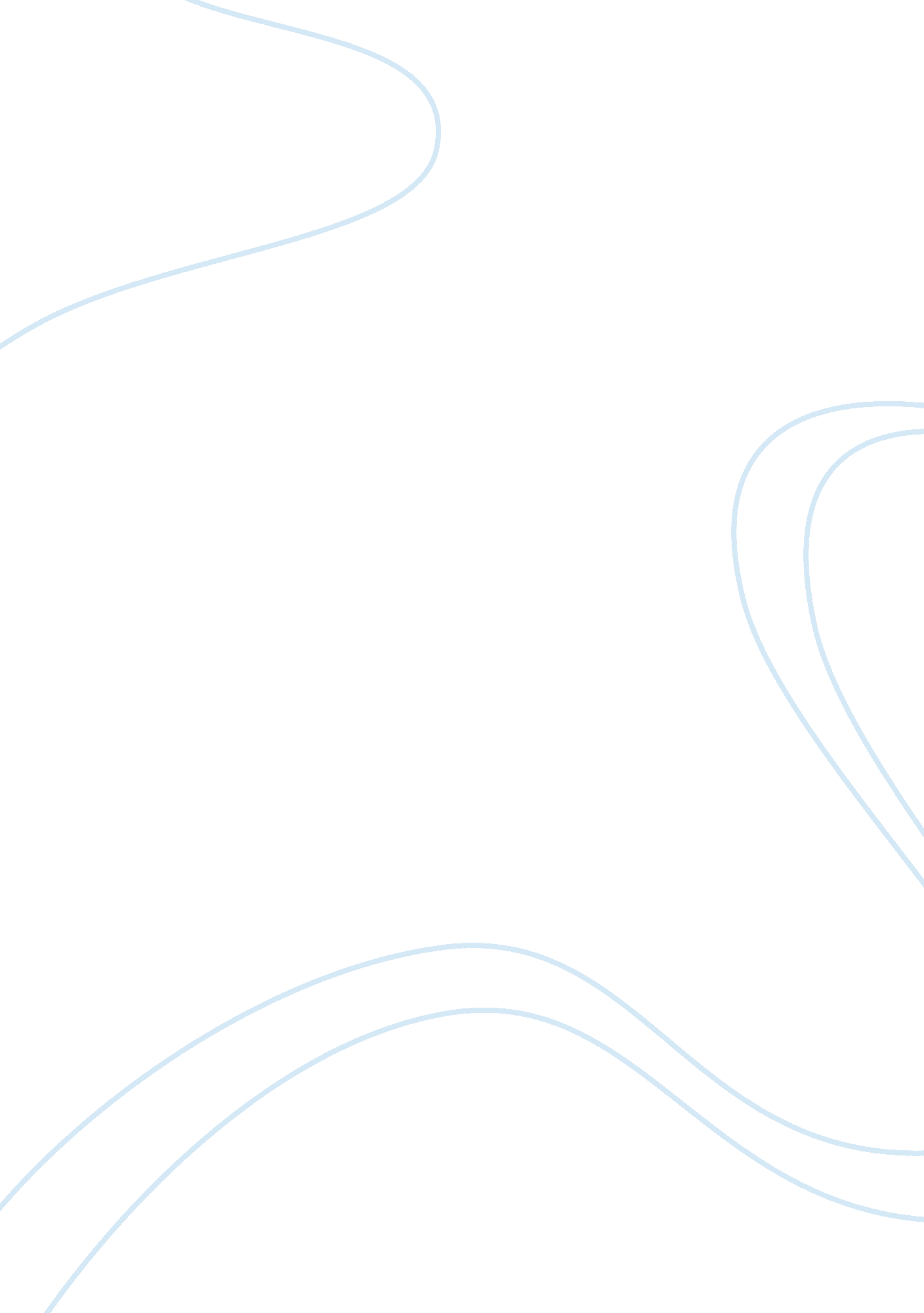 The effects of war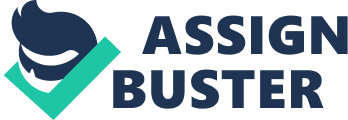 For almost 50 years, the world war was one of the most talked about destruction of war. The wars break out for various reasons. There are world wars in the world, and they made every countries became the fighting area. Whenever, wars have happened there are always destruction everywhere and destroyed everything in each country by dropping bombs and using powerful explosive weapons. The most effects of war is that people are died, destroyed the infrastructure, economic, and separated from families. War killed many people. As a result of ending of the World War I, an estimated 10 million soldiers were killed. “ Those averages about 6, 500 deaths a day, every day. Plus, millions of civilians were also killed,” according to www. history1900s. about. com/od/world-war-I. html. World War I was especially remembered for its slaughter for it was one of the bloodiest wars in history. Moreover, World War II was the deadliest military conflict in history. “ Over 60 million people were killed, which was over 2. 5% of the world population,” according to www. en. wikipedia. org/wiki/world_war_II. After the war, it always left many problems to the people and society. The main point is the separate of families and cause three major points. First, it has many widows so it is very difficult for all widows to try hard to live without helping from other people. Second, the war left many orphans and all of the orphans faced many bad situations such as feel lonely and lack of love from parents. Moreover, orphans could not go to school and could not get knowledge that why they became illiterate person. Third, the war left many people lost their relative became during the war some relative were separate and some were death. By this problems, some people live without knowing that their relatives were dead or still alive as a result it make them lived with unhappy and lonely also. Another factor that war effected, was infrastructure. Ask you that infrastructure is so important things include building, roads, bridges, and so on. But after the war everything was gone, many buildings such as industries buildings, houses, hospital, schools were collapsed and also most of the roads were damaged by weapon that used during the war. So the war is really effected to infrastructure as mention above. A somewhat different effect of War has made the deficient economic. Particularly, the war always destroy everything not only the infrastructure, but also the cause many bankrupt companies. Many large companies and small companies could be bankrupt of the war; especially, there is no foreign investor will invest in your country anymore. As the result of bankrupt, it will increase the unemployment and make less productive which cause the inflation that all the products are high price. For example, “ In France during the World War II, the currencies of France are worthless mean that you needed 726, 000, 000 francs to buy what you’d been able to get for only 1 franc in 1918,” according to the book of lecture Seng Tith at National Institute of Business. As the result, the war cause the economic fell down that made difficulty for people to live. In conclusion, the effects of war destroyed many things for countries such as: the death of people, destroyed infrastructure, affected of economy, and people separated from their families. Because of the effected of war, people lived hardly and badly that they feel hurt after the war. War is never good for each country all over the world and for citizens as well. 